MINISTÉRIO DA EDUCAÇÃO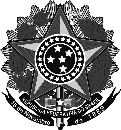 Secretaria de Educação Profissional e TecnológicaInstituto Federal de Educação, Ciência e Tecnologia do Rio Grande do SulCampus RolanteDOCUMENTO DE FORMALIZAÇÃO DA DEMANDA DE MATERIAL/SERVIÇOPARA PREGÕES DO CALENDÁRIO DE LICITAÇÕES COMPARTILHADASObjeto:Justificativa da necessidade da aquisição/contratação manifestando também sobre a essencialidade e o interesse público para os fins previstos no art. 3º do Decreto nº 8.540/2015:Identificação do alinhamento da necessidade de aquisição/contratação com ações, objetivos e/ou estratégias do PDI, Planejamento Estratégico ou Plano de Ação: Justificativa do quantitativo requisitado com base em demonstrativos de consumo dos exercícios anteriores, relatórios do almoxarifado ou outros dados objetivos que demonstrem o dimensionamento adequado da aquisição/contratação:A autoridade da área administrativa (DAP), embasada na previsão orçamentária para o período de vigência da ata e Plano de Ação, aprova a inclusão dos itens e quantitativos demandados neste documento pela área requisitante.ASSINATURA:_____________________________Caso algum item requisitado não esteja contemplado no PAC - Plano Anual de Contratações do PGC (IN SEGES nº 1/2019), ou os quantitativos não conferem com o PAC aprovado, justifique a necessidade de alteração ou inclusão após o prazo:  A Autoridade Competente do PAC (PGC) APROVA a inclusão? (   ) Sim (   ) Não (    ) Parcialmente para os itens:ASSINATURA: ____________________________Pregão Compartilhado do CLCCampus GerenciadorCicloDescrever o nome do processo conforme IN do Calendário de ComprasCampus Participante:Campus RolanteSetor requisitante:E-mail:Fone:ItemNúmero do Item cadastrado no PGC*Descrição do objeto com especificaçõesUnid.Qtde Total12___________________________________DemandanteNome: CPF:SIAPE: Data:______________________________________Chefia ImediataNome: CPF: SIAPE: Data:______________________________________Diretor(a) de AdministraçãoNome: CPF: SIAPE: Data:______________________________________Ordenador(a) de DespesasNome: CPF: SIAPE: Data: